Additional file 1Supplementary figure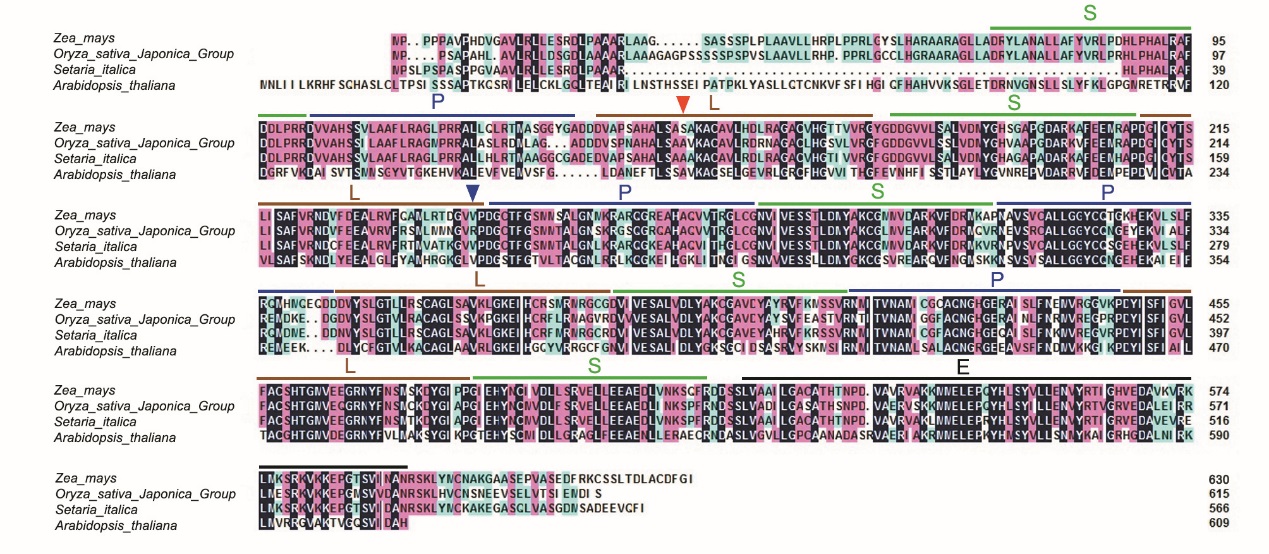 Figure S1. Amino acid alignment of maize DEK55 with homologous PPR proteins of other plant speciesPPR elements P, L and S are indicated by a green, blue and red bar, respectively. The mutant sites in dek55-1 and dek55-2 are indicated by red and blue arrow heads, respectively. E domain is indicated by black bar. Arabidopsis thaliana, sequence ID NP_171853.1; Oryza sativa Japonica Group, sequence ID XP_015643919.1; Setaria italica, sequence ID XP_022681874.1. All data obtained from the NCBI (https://www.ncbi.nlm.nih.gov/)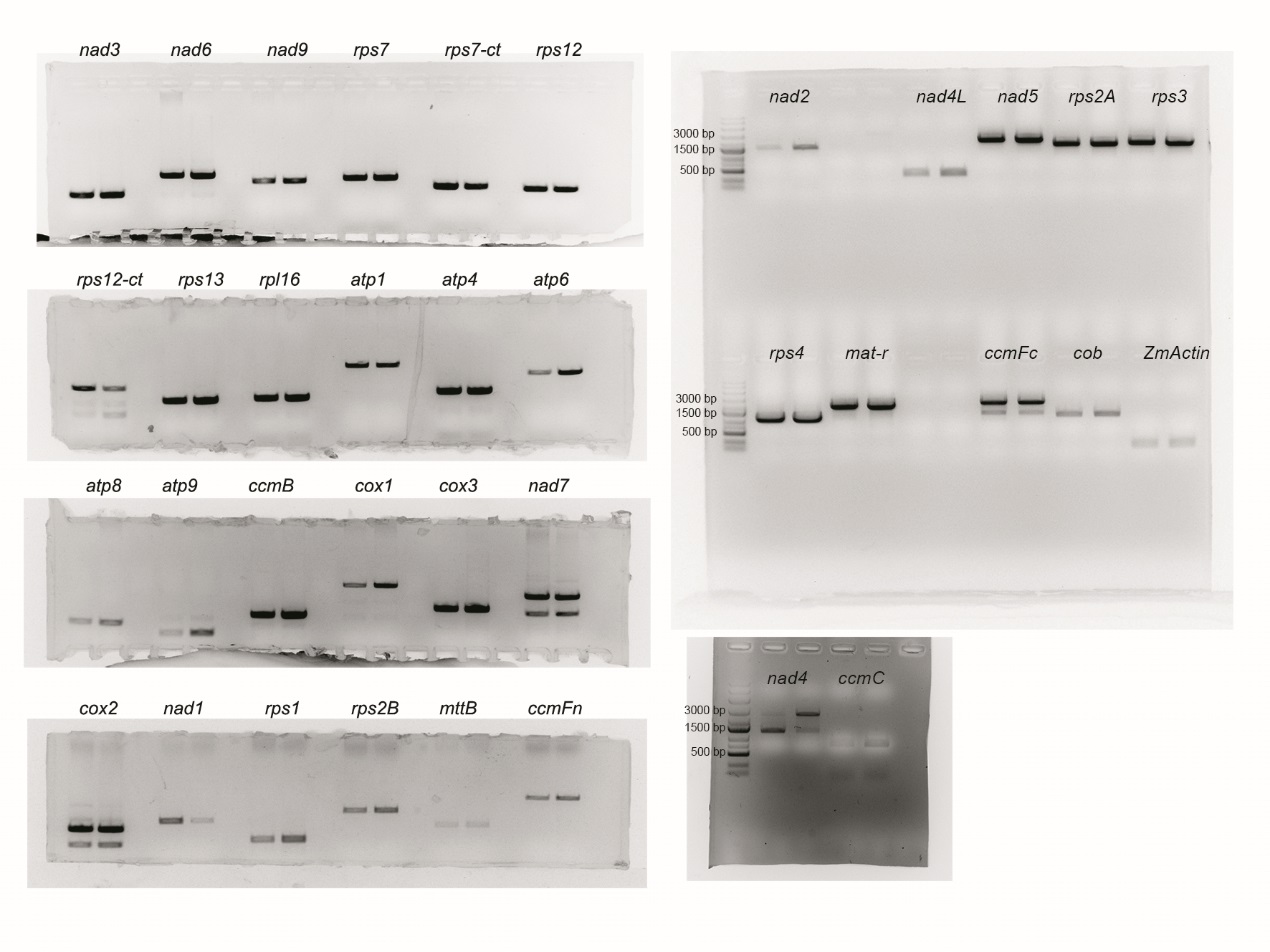 Figure S2. Original gel images for Fig. 5a.The RT-PCR products were detected by 1.0% agarose gel electrophoresis. The genes name were marked. 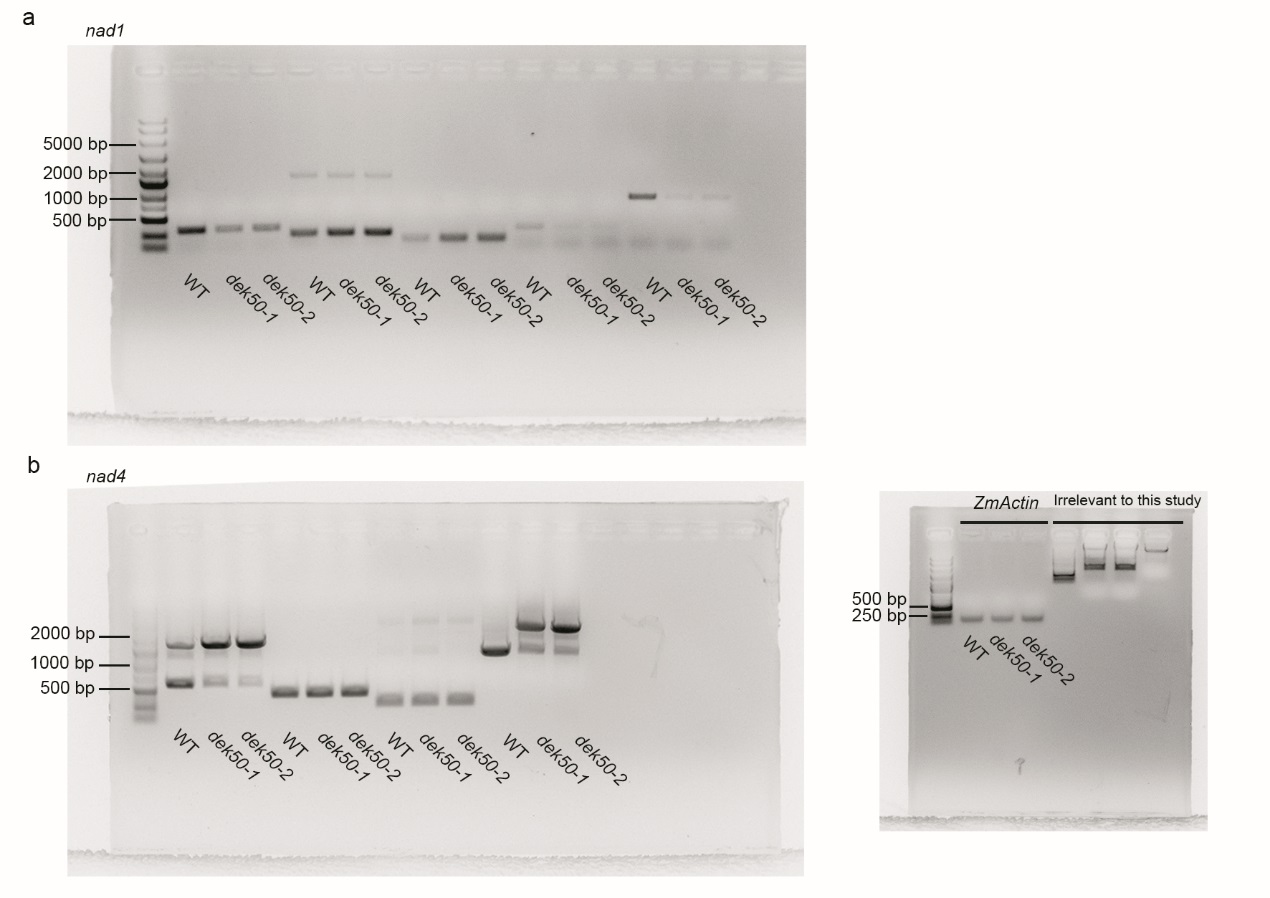 Figure S3. Original gel images for Fig. 5c-d.(a) Original gel images of RT-PCR analysis of intron-splicing efficiency of nad1 in WT, dek55-1 and dek55-2 mutant kernels.(b) Original gel images of RT-PCR analysis of intron-splicing efficiency of nad4 in WT, dek55-1 and dek55-2 mutant kernels. ZmActin gene (GRMZM2G126010) was used as an internal control and original gel image was also shown. Results irrelevant to this study were marked with “Irrelevant to this study”. 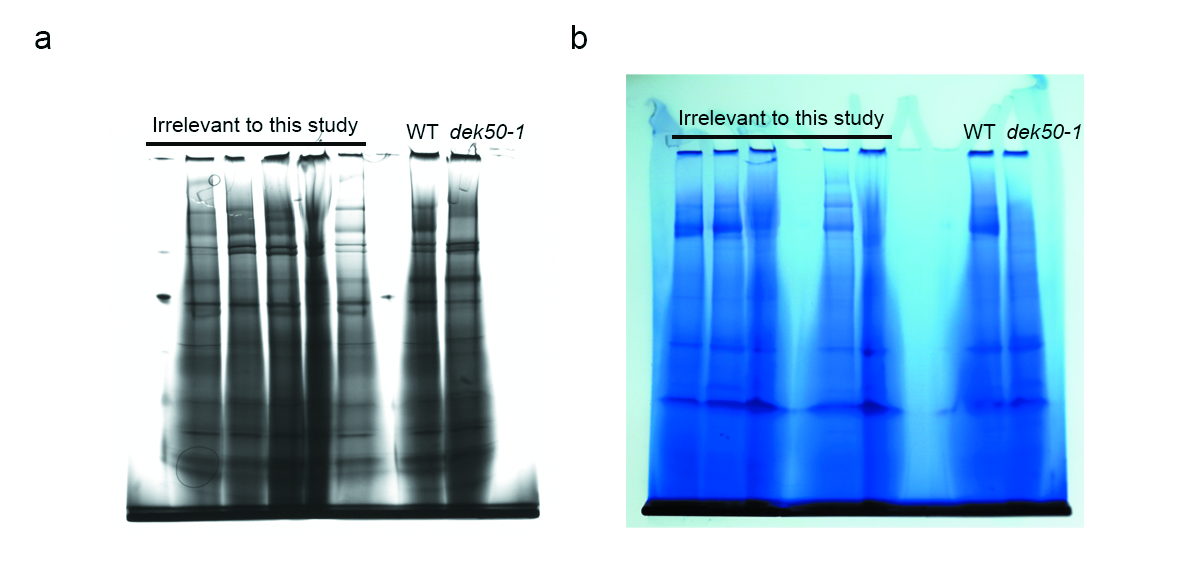 Figure S4. Original gel images for Fig. 6a-b.(a) Original gel images of BN-PAGE analysis of mitochondrial complexes.(b) Original gel images of in-gel NADH dehydrogenase activity analysis of complex I.Results irrelevant to this study were marked with “Irrelevant to this study”.Supplementary Table Table S1. Genetic analysis of the mutant kernels in the segregation ear.Table S2. The primers used in this study.Self-pollinated parentsNumber of mutantsNumber of WTActual ratioExpected ratioPdek55-1/+41112391:3.011:30.93F1 (C733×dek55-1/+)91628211:3.071:30.49F1 (S162×dek55-1/+)45713641:2.981:30.92umc1705-FATCTCACGTACGGTAATGCAGACAFor fine mappingumc1705-RCATGACCTGATAAACCCTCCTCTCFor fine mappingumc2302-FGCATATGCGAGATCATATCGTTGAFor fine mappingumc2302-RCTATACAGCCCTCAGCTCTGCTGTFor fine mappingM2-FGTGCTATGCATGAGGGTAGAGTFor fine mappingM2-RTGTATTGGGCGATACCGAGCFor fine mappingM3-FATCTGTAGTGCTTCCGTGCTCTFor fine mappingM3-RGGCTCATTTGTAAGGTTGTGCFor fine mappingM4-FGTTGAGATAACTATGCAAATCGTGFor fine mappingM4-RCTTCCAACGTGCGTCTCTACFor fine mappingM5-FCGTCGTCGAGGTGATTAGGGFor fine mappingM5-RGAACCCTCCTCCCGACTACTFor fine mappingM6-FGGTTTCCAGAGCTAGGTGGGFor fine mappingM6-RCGTCGTTTCCGTCGTCAATCFor fine mappingF148-FGTTCGGTCGAGTTGGGATGAFor fine mappingF148-RCAGACCAACCCTTCAGTCCCFor fine mappingDEK55-Full-FGCCAGGTAGAATAGATGGAACCClone DEK55 full lengthDEK55-Full-RCAAGAGCTGCTAAAATTTGTCAGTACClone DEK55 full lengthZmActin-FATGGTCAAGGCCGGTTTCGqRT-PCR and RT-PCR primer    of ZmActinZmActin-RTCAGGATGCCTCTCTTGGCCqRT-PCR and RT-PCR primer    of ZmActinDEK55-qRT-FCGATGACTGGTATAGCTTAGGGqRT-PCR analysis of DEK55 gene expressionDEK55-qRT-RCGCATCCTCTCATCCTCATAGqRT-PCR analysis of DEK55 gene expressionnad1-1FGCAACGTAGAAAGGGTCCTGTest nad1 introns splicing efficiencynad1-2RTGAGCTGCAGATCGTAATGCTest nad1 introns splicing efficiencynad1-2FTCGAAATATGCCTTTCTAGGAGTest nad1 introns splicing efficiencynad1-3RATTCAGCTTCCGCTTCTGGTest nad1 introns splicing efficiencynad1-3FGTCATGGCGCAAAAGCAGATATGGTest nad1 introns splicing efficiencynad1-4RAGAGCAGACCCCATTGAAGATest nad1 introns splicing efficiencynad1-4FTCTTCAATGGGGTCTGCTCTTest nad1 introns splicing efficiencynad1-5RAGGGAGCCATCGAAAGGTGATest nad1 introns splicing efficiencynad4-1FTTGATTGGTCTGTGCGTTTCTest nad4 introns splicing efficiencynad4-2RGGCTTCGGGTAACCAAATATest nad4 introns splicing efficiencynad4-2FTGCCGTCAAAGTGCCTATTest nad4 introns splicing efficiencynad4-3RGGTGCTCACTAAACCTCCATATest nad4 introns splicing efficiencynad4-3FCACTTTAGCCAATATGAGTTTACCTest nad4 introns splicing efficiencynad4-4RATGCAGTCCGGGAACACTTest nad4 introns splicing efficiencyAox1-qRT-FAAGGTGCTGCTCGACAAGATqRT-PCR analysis of Aox1 gene expressionAox1-qRT-RGTAGGCGTTGAAGAAGACGCqRT-PCR analysis of Aox1 gene expressionAox2-qRT-FGACATCTTCTTCCAGAGGCGqRT-PCR analysis of Aox2 gene expressionAox2-qRT-RTGACTACGTCCTTGAGCGTGqRT-PCR analysis of Aox2 gene expressionAox3-qRT-FCCAAGCTCGTGAAGGAAGACqRT-PCR analysis of Aox3 gene expressionAox3-qRT-RGTAGGCGTTGAAGAAGACGCqRT-PCR analysis of Aox3 gene expressionDEK55-SC-FCCGCGAATTCATGCCGCCGCCCCCAGCCGConstruct full length DEK55-EGFP vectorDEK55-SC-RCCGCGGTACCGATACCAAAATCACAAGCConstruct full length DEK55-EGFP vectornad4-F1TTGATTGGTCTGTGCGTTTCRT-PCRnad4-R1ATGCAGTCCGGGAACACTRT-PCRnad4-FCAGTCACCCGGAGAAGATTTGene sequencing in RNA editing efficiency analysisnad4-RTAATTTGGCGCCTGATTGACGene sequencing in RNA editing efficiency analysisnad2-FGACGGAGGAGAGGAAATGAART-PCR, Gene sequencing in RNA editing efficiency analysisnad2-RGCAGTCCACCCTTTCTTTGART-PCR, Gene sequencing in RNA editing efficiency analysisnad3-FCTTTCCTATGTCCTTCCCCCRT-PCR, Gene sequencing in RNA editing efficiency analysisnad3-RGAGGAGAGCGAGAGAACGAART-PCR, Gene sequencing in RNA editing efficiency analysisnad4L-FCTGACATTCCATGTTTCCGART-PCR, Gene sequencing in RNA editing efficiency analysisnad4L-RGAAGAGAACGAAAGGAGAACAGART-PCR, Gene sequencing in RNA editing efficiency analysisnad5-FCGCTCGAACATTGTCTGATTRT-PCR, Gene sequencing in RNA editing efficiency analysisnad5-RGTCCTGGCAAGCTCCTACAGRT-PCR, Gene sequencing in RNA editing efficiency analysisnad6-FTGGAAAAACCAAACCCACATRT-PCR, Gene sequencing in RNA editing efficiency analysisnad6-RCAAGTTCCCTTGGCGTAGTCRT-PCR, Gene sequencing in RNA editing efficiency analysisnad7-FGTTTTGGCTCGCAATAAAGCRT-PCR, Gene sequencing in RNA editing efficiency analysisnad7-RCAGGTGGGACAAGCTCTAGGRT-PCR, Gene sequencing in RNA editing efficiency analysisnad9-FAGCAAGAAGCGGAACAAAAART-PCR, Gene sequencing in RNA editing efficiency analysisnad9-RTATTGATTTGTCCCCTCCCCRT-PCR, Gene sequencing in RNA editing efficiency analysiscob-FATCAAGGCAAGGGGGTAAATRT-PCR, Gene sequencing in RNA editing efficiency analysiscob-RGGTGTGATCAGTCTCATCCGRT-PCR, Gene sequencing in RNA editing efficiency analysiscox1-FGGCCCCTCTCTGATAAGGTTRT-PCR, Gene sequencing in RNA editing efficiency analysiscox1-RGTTAAGGCAAAGCCCAAACART-PCR, Gene sequencing in RNA editing efficiency analysiscox2-FGTCCTACTTCTGGTGCTGCCRT-PCR, Gene sequencing in RNA editing efficiency analysiscox2-RGAGAATTGCATTTCCGCTTCRT-PCR, Gene sequencing in RNA editing efficiency analysiscox3-FTCAATCCACTTATTCGTTCCCRT-PCR, Gene sequencing in RNA editing efficiency analysiscox3-RGTTTACATACAACCGGGGCART-PCR, Gene sequencing in RNA editing efficiency analysisatp1-FCGTTGCTGGTGAAGAAGCATRT-PCR, Gene sequencing in RNA editing efficiency analysisatp1-RAAAAGCGGATTTATCCATCG RT-PCR, Gene sequencing in RNA editing efficiency analysisatp4-FAGCCACGTGCTCTAATCCTCRT-PCR, Gene sequencing in RNA editing efficiency analysisatp4-RTCCCTTTCTCTTGGAGCAGA RT-PCR, Gene sequencing in RNA editing efficiency analysisatp6-FCCAAGTCTCTTTTGGGAGCART-PCR, Gene sequencing in RNA editing efficiency analysisatp6-RGGCTCCTCGTTTTTATGCAART-PCR, Gene sequencing in RNA editing efficiency analysisatp8-FGGCAAGGATCCTCAGTCCTART-PCR, Gene sequencing in RNA editing efficiency analysisatp8-RGAGGGTTGGTTTGATTGGAART-PCR, Gene sequencing in RNA editing efficiency analysisatp9-FAGGGGCCTCGTCATCTCTATRT-PCR, Gene sequencing in RNA editing efficiency analysisatp9-RTAGTTGCGAAGGAAAAGCGTRT-PCR, Gene sequencing in RNA editing efficiency analysisccmB-FAGCCGTCGAAGTGAATGAATRT-PCR, Gene sequencing in RNA editing efficiency analysisccmB-RAACGGCTTTTCCATGACTTGRT-PCR, Gene sequencing in RNA editing efficiency analysisccmC-FACTTGCAAGGCAAGGAAAAART-PCR, Gene sequencing in RNA editing efficiency analysisccmC-RCCATGGATGCTTTAGCGAGTRT-PCR, Gene sequencing in RNA editing efficiency analysisccmFc-FGAGAAGCTCAAATCGAACGGRT-PCR, Gene sequencing in RNA editing efficiency analysisccmFc-RCGCAGCCACTATTTTGACTCRT-PCR, Gene sequencing in RNA editing efficiency analysisccmFn-FTGAAGATTGTAAGGCGTTTCCRT-PCR, Gene sequencing in RNA editing efficiency analysisccmFn-RGGATCATCCTGTGGTTACCGRT-PCR, Gene sequencing in RNA editing efficiency analysisrps1-FAAGGTGGGCTTCGGATTATTRT-PCR, Gene sequencing in RNA editing efficiency analysisrps1-RTCTTCAGTTTTACGCTTACGCT RT-PCR, Gene sequencing in RNA editing efficiency analysisrps2A-FCAGGAAAGATATTTGCCCCA RT-PCR, Gene sequencing in RNA editing efficiency analysisrps2A-RCCTGTATCTCCGGAAACGAART-PCR, Gene sequencing in RNA editing efficiency analysisrps2B-FTCCATGGACCCACGTAAAATRT-PCR, Gene sequencing in RNA editing efficiency analysisrps2B-RGGCCCCTCTCTGATAAGGAART-PCR, Gene sequencing in RNA editing efficiency analysisrps3-FGCAGAAAGGGGCAAAAGTAART-PCR, Gene sequencing in RNA editing efficiency analysisrps3-RTCGCGACCCCTACTACATCTRT-PCR, Gene sequencing in RNA editing efficiency analysisrps4-FAGAGTTGGGTTCGATTCCCTRT-PCR, Gene sequencing in RNA editing efficiency analysisrps4-RAGCGACTAGGCCGATCTTTTRT-PCR, Gene sequencing in RNA editing efficiency analysisrps7-FTTCGTTGGAAAAACCTACGCRT-PCR, Gene sequencing in RNA editing efficiency analysisrps7-RATGAGGAAGGCCGATTTTCTRT-PCR, Gene sequencing in RNA editing efficiency analysisrps7-ct-FTTGAACCTCTTTCACGCTCA RT-PCR, Gene sequencing in RNA editing efficiency analysisrps7-ct-RTTCCGATCGAGATGTATGGA RT-PCR, Gene sequencing in RNA editing efficiency analysisrps12-FCTAGCTGCTTCCATATCGCCRT-PCR, Gene sequencing in RNA editing efficiency analysisrps12-RCGGATCGGGAGTAACCACTA RT-PCR, Gene sequencing in RNA editing efficiency analysisrps12-ct-FTGTACGGTTCTGTAGAGGGACART-PCR, Gene sequencing in RNA editing efficiency analysisrps12-ct-RTCCGTTTTCTTTTTATAAGGGCRT-PCR, Gene sequencing in RNA editing efficiency analysisrps13-FTCATGATGATTAAGGGAAGAGTGART-PCR, Gene sequencing in RNA editing efficiency analysisrps13-RTTGAATTGAACAGTGTGATTGATRT-PCR, Gene sequencing in RNA editing efficiency analysisrpl16-FGGTTTTTCCCCACTAACCAART-PCR, Gene sequencing in RNA editing efficiency analysisrpl16-RGGGTGCGGAAATAGCTAGAA RT-PCR, Gene sequencing in RNA editing efficiency analysismat-r-FAACGCCTGTTCGCTAAAATCRT-PCR, Gene sequencing in RNA editing efficiency analysismat-r-RAGGCTTTGCTCCCCTTTTTRT-PCR, Gene sequencing in RNA editing efficiency analysismttB-FTTGGTTTAGAATTGCTCGGG RT-PCR, Gene sequencing in RNA editing efficiency analysismttB-RAGGGGGAACCCTACCGACRT-PCR, Gene sequencing in RNA editing efficiency analysisAD-Zmd049043FCGGAATTCATGGCCCTCGCACTGCGCCYeast two-hybrid assayAD-Zmd049043RCGGGATCCTCATACCTGCCAGTTTCCTTGYeast two-hybrid assayAD-Zmd045528FCGGAATTCATGGCCGCCGCCGCCYeast two-hybrid assayAD-Zmd045528RCGGGATCCTCATCGCTGGTTCTCCCTCYeast two-hybrid assayAD-Zmd026307FCGGAATTCATGGCAGCCGCATCAGCGYeast two-hybrid assayAD-Zmd026307RCGGGATCCTCAGTGCTGCTCCTGATTCYeast two-hybrid assayAD-Zmd038760FCGCATATGATGTATGCTTTTAGTACGACYeast two-hybrid assayAD-Zmd038760RCGGAATTCCTAGTCGCAGCTCCCAGTGYeast two-hybrid assayAD-Zmd026243FCGGAATTCATGGCCACCGTAGCGCGCYeast two-hybrid assayAD-Zmd026243RCGGGATCCTCATCTCTGGTAAGATTGGYeast two-hybrid assayAD-Zmd048291FCGGAATTCATGGCGTCGGCGTCGCGTGYeast two-hybrid assayAD-Zmd048291RCGGGATCCTCACTGGAAGTTGGAGTTGCCYeast two-hybrid assayAD-Zmd024674FCGGAATTCATGGCCGCCTCCCTCCCGACYeast two-hybrid assayAD-Zmd024674RCGGGATCCTCACGAAGACGCGGACTCGYeast two-hybrid assayDEK55-BD-FCGGAATTCGACCGCTACCTTGCTAACGCGYeast two-hybrid assayDEK55-BD-RCGGGATCCTCAGATACCAAAATCACAAGCYeast two-hybrid assay